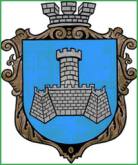 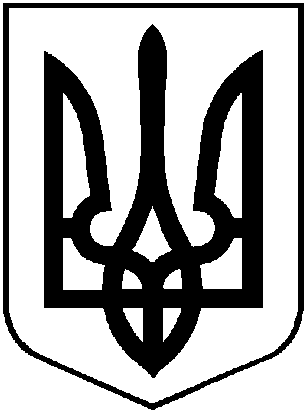 УКРАЇНАХМІЛЬНИЦЬКА МІСЬКА РАДАВІННИЦЬКОЇ ОБЛАСТІВиконавчий комітет Р І Ш Е Н Н Я                           від  27 січня  2022 р.                                                                                                 №45Про встановлення лімітів споживанняенергоносіїв та водопостачання бюджетнимустановам Хмільницької міської територіальної громади на 2022 рікВідповідно до п. 12.6 рішення 25 сесії міської ради 8 скликання від  22.12.2021 р. №1065 «Про бюджет  Хмільницької міської територіальної громади на 2022 рік»,  керуючись ст.ст. 28, 59 Закону України «Про місцеве  самоврядування в Україні»,  виконком міської радиВ И Р І Ш И В:	1. Затвердити ліміти споживання енергоносіїв та водопостачання у натуральних показниках, виходячи з асигнувань, затверджених в кошторисах бюджетних установ на 2022 рік  згідно додатку №1.	2. Покласти персональну відповідальність за дотримання затверджених лімітів споживання  енергоносіїв та водопостачання на керівників бюджетних установ і організацій.	3. Розпорядникам бюджетних коштів надавати не пізніше 05 числа місяця наступного за звітним, в управління агроекономічного розвитку та євроінтеграції міської ради інформацію щодо спожитих енергоресурсів в натуральному виразі.	4. Контроль за виконанням цього рішення покласти на заступників міського голови з питань діяльності виконавчих органів міської ради згідно з розподілу обов’язків.Міський голова					                 Микола ЮРЧИШИН                                                                        Додаток 1										  				              до рішення виконкому міської ради              від  27 січня  2022р. №45ЛІМІТИ СПОЖИВАННЯ ЕНЕРГОНОСІЇВ ТА ВОДОПОСТАЧАННЯ УНАТУРАЛЬНИХ ПОКАЗНИКАХ, ВИХОДЯЧИ З АСИГНУВАНЬ ЗАТВЕРДЖЕНИХ В КОШТОРИСАХБЮДЖЕТНИХ УСТАНОВ НА 2022 РІК           Керуючий справами виконкому                                                                                                                                          Сергій МАТАШ                 КТКВКМБ            Найменування  розпорядників 2271Теплопостачання2272 Водопостачання та водовідведення2273Електроенергія2274 Природний газ2275Інші Енергоносії 2275Інші Енергоносії КТКВКМБ            Найменування  розпорядників 2271Теплопостачання2272 Водопостачання та водовідведення2273Електроенергія2274 Природний газДроваВугілля гкаллм³кВтм³м³т0210150Виконком міської ради -6009618354150776Управління праці та соціального захисту населення  Хмільницької міської ради-3562000021900--0810160Керівництво і управління-3001500015000--0813104Територіальний центр соціального обслуговування (надання соціальних послуг) Хмільницької міської ради-3429004300--0813121Хмільницький міський центр соціальних служб-2221002600--Управління освіти, молоді та спорту Хмільницької міської ради  всього, в тому числі:-1116465695851560324422010610160Керівництво і управління-3416052000--0611010Дошкільні заклади освіти-700027994015230037860611021Загальноосвітні заклади-380035832533769820641950611070Позашкільні заклади освіти-10048205400--0611141            Інші заклади  освіти:-3832003200--0611141            Централізована бухгалтерія-2018602000--0611141            Групи централізованого господарського обслуговування-1813401200--0611151Інклюзивно-ресурсний центр-50267355--0611160Центр професійного розвитку педагогічних працівників-2214552000--0615031Дитячо - юнацька спортивна школа -120734612650--Відділ культури і туризму Хмільницької міської ради-410882665335314-1010160Керівництво і управління-2722561120--1011080КПНЗ «Хмільницька школа мистецтв»-122410010195--1014060Комунальний заклад «Будинок культури» Хмільницької міської ради-1804347036000--1014030Комунальний заклад «Бібліотека для дорослих» Хмільницької міської ради-8134086603814-1014040Комунальний заклад «Історичний музей м.Хмільника»--2814---1014040Комунальний заклад «Історичний музей імені Василя Порика» Хмільницької міської ради--1540---3710160Фінансове управління Хмільницької міської ради-686297,83088,3--1210160Управління житлово-комунального господарства та комунальної власності Хмільницької міської ради-8465585400--0710160Відділ з питань охорони здоров’я Хмільницької міської ради-2444998640712010Комунальне некомерційне підприємство «Хмільницька центральна лікарня»1253,44293524700001300--0712111Комунальне некомерційне підприємство «Хмільницький центр первинної медико-санітарної допомоги»-183074000520004,47 РАЗОМ1253,44438881422761,8707658,32537,4214